DO60 DiáksportfesztiválSzakmai forgatókönyv2018. november 6. / 8. / 12.Beled / Nagybajom / Kozármisleny / NagykanizsaA fesztivál szakmai vezetője és asszisztense:A fesztivál fő szervezője és szervezői:Az állomásokon közreműködő kísérők, segítők: A fesztivál mozgásműveltségi tartalma: alapvető mozgáskészségek gyakorlásaRészt vevő korcsoport: I. kcs., 2. évfolyam, lányok és fiúk Részt vevő gyerekek száma: kb. 100 főLétesítmény: 20 × 40 méteres tornateremA fesztivál tervezett időkerete: 9:30–11:20 óraSzükséges eszközök: A fesztivál célja és általános leírásaA diáksportfesztivál célja, hogy a részt vevő tanulók, változatos környezetben, játékos formában tanulják, gyakorolják az alapvető mozgáskészségeket, sportági előkészítő mozgásokat. A fesztivál során a pozitív játékélmény megszerzésére helyezzük a hangsúlyt, amely érdekében az alábbi szempontoknak kívánunk, megfelelni:az érintett korosztályhoz illeszkedő mozgásanyag megválasztása;a fesztivál állomáshelyeinek hatékony elrendezése, amely lehetővé teszi, hogy egy időben minél több tanuló aktív maradjon;változatos eszközhasználat és játékszervezési megoldások, amelynek köszönhetően a tanulók motiváltan és lelkesen vesznek részt a feladatokban;kontrollált versenyhelyzetek kialakítása, amelynek során nem alkalmazunk eredményszámítást, ezzel a tanulásra, részvételre és a tapasztalatszerzésre helyezzük a hangsúlyt;a tudatos csoportkialakítás segítségével a szociális kompetencia fejlődésének biztosítása.A fesztivál specifikus céljai:Az állomáshelyeken alkalmazott játékok, feladatok biztosítsák a hely- és a helyeztváltoztató, valamint a manipulatív (eszközzel végzett) mozgáskészségek egyéni tempóban, nagy számú sikeres végrehajtással történő megoldásait;biztosítsa az alapvető mozgáskészségek alkalmazásának lehetőségét különböző játékhelyzetekben, kisjátékokban.A fesztivál az alábbi mozgásanyag fejlesztését célozza: futások, szökdelések, ugrások, irányváltoztatások,függések,kúszások, csúszások,mászások,gurítások, dobások, elkapások, rúgások, labdavezetések.A rendelkezésre álló területet nyolc részre osztjuk, amelyek mindegyikén 6 percet töltenek a gyerekek feladatmegoldással. A végrehajtást zenével indítjuk, és a zene elhallgatása jelzi a feladatok végét. A csoportok meghatározott sorrendben haladnak az állomások között, minden csoport minden állomást egyszer teljesít.A fesztivál állomáshelyeinek kialakításánál az alábbi módszertani szempontokat vesszük figyelembe:a balesetveszélyes helyzetek kizárása;a végrehajtás folyamatosságának biztosítása (pl. oda-vissza történő feladatvégrehajtásra legyen mód, ahol csak lehetséges);a magasabb és alacsonyabb terhelésű állomások arányos elrendezése;a célfelületekkel ellátott állomásokon, ahol a feladatvégzés egyirányú, az eszköz-visszahozatal módjának és útvonalának meghatározása;fogójátékoknál cserélődjenek a fogók, és ne legyen végleg kiesés;optimális létszám kialakítása az adott feladathoz/játékhoz és területhez illesztetten (pl. csapatlétszám kisjátékok esetben);a pillanatnyilag passzív tanulók (pl. cserék, pihenőcsapat) bevonásának biztosítása a feladatokba (pl. kapufogás, labdagyűjtés, segítségadás, játékvezetés);a feladatvégrehajtás során zene alkalmazása, amely egyben jelzi a feladatok kezdetét és befejezését is.A fesztivál menetrendje9:30–9:50 – A tanulók fogadása a játéktéren (szakmai vezető)A pedagógusok fogadása a játéktéren (szakmai asszisztens)9:50–9:55 – A fesztivál céljának, tartalmának rövid ismertetése (szakmai vezető)Javasolt szöveg:Sziasztok! Köszöntünk mindenkit a Magyar Diáksport Szövetség által szervezett Diáksportfesztiválon. Ahogy látjátok, a teremben nyolc állomáshelyet alakítottunk ki, ahol nagyon sok érdekes feladattal, játékkal fogtok megismerkedni. Az állomáshelyeken a gyakorlást zenére fogjátok végezni. A zene alatt folyamatosan gyakoroljatok! Amikor a zene elhalkul, mindig tegyétek vissza a szereket oda, ahonnan elvettétek, és menjetek az állomáson lévő segítőhöz, aki megmutatja merre kell tovább haladnotok. Mindenki minden állomást ki fog próbálni. Minden állomáson, ha teljesítettétek a kihívásokat, kaptok majd egy pecsétet a pecsétgyűjtő füzetetekbe. Azt ne feledjétek el mindig magatokkal vinni! Ha bármi gondotok van, vagy kérdezni szeretnétek valamit, forduljatok bármelyik segítőhöz. Sok sikert mindenkinek, és kezdjük el a fesztivált egy csoportalakítással és bemelegítéssel!9:50–9:55 – Csoportalakítás: 6 db 12 fős és 2 db 14 fős csoport alakítása, a regisztráció során kiosztott különböző jelzésű füzetek alapján alakulnak a csoportok (8 különböző jelzéssel ellátott lap). (szakmai vezető)9:55–10:05 – A csoportalakítás után az állomáshelyeken közreműködő testnevelők vezetésével egy rövid bemelegítő játék történik, majd ezt követően kezdődik a feladatok végrehajtása.Bemelegítés: (az állomásokon történik, a segítők irányításával) (szakmai vezető)1. „Szobrocska”, bemelegítő játék – amikor a zene megáll, mindenki dermedjen szoborrá. 2. Testrészérintős játék – amikor a zene megáll, a szakmai vezető által meghatározott testrészt kell a talajra érinteni.10:05–11:05 – A fesztivál szakmai tartalmának megvalósítása11:05–11:10 – A fesztiválélmények megbeszélése a tanulókkal. Majd ezt követően „elégedettségmérés” – állomásonként tapssal, dübörgéssel jelezzék a tanulók, hogy mennyire tetszett az adott állomás. (szakmai vezető)11:10–11:15 – Az iskolai oklevelek átadása (szakmai vezető, esetleg VIP-vendég)11:15–11:201. A játéktér elhagyása (Az iskolák tanulói elhagyják a játékteret a pedagógus vezetésével.) (szakmai asszisztens)2. A fesztivál tapasztalatainak megbeszélése a lebonyolításban segédkező pedagógusok részvételével (szakmai vezető)A pálya elrendezéseAz állomáshelyek közötti váltás iránya: az óramutató járásával megegyezően.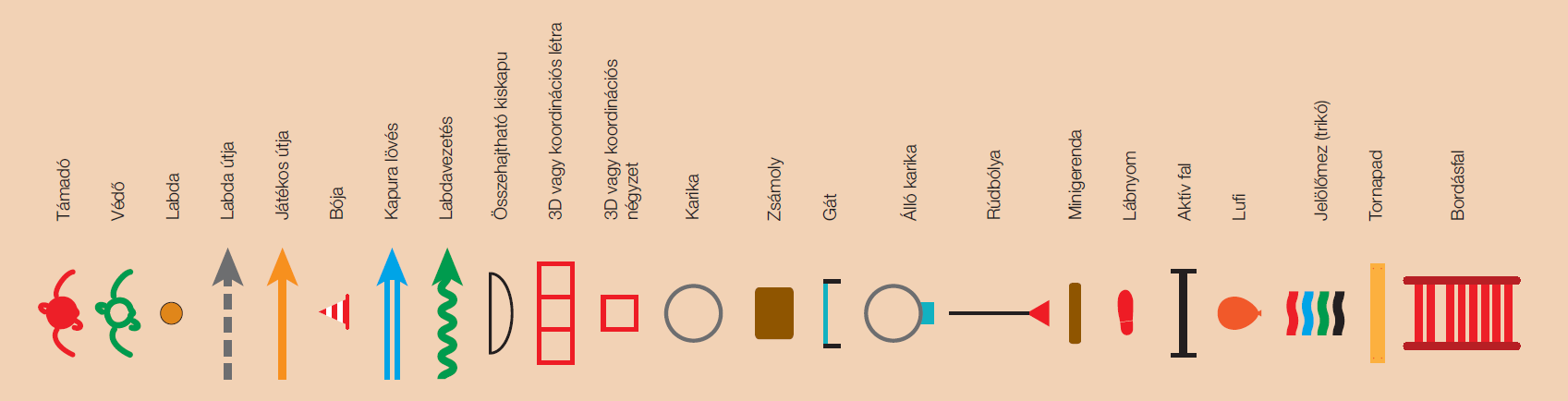 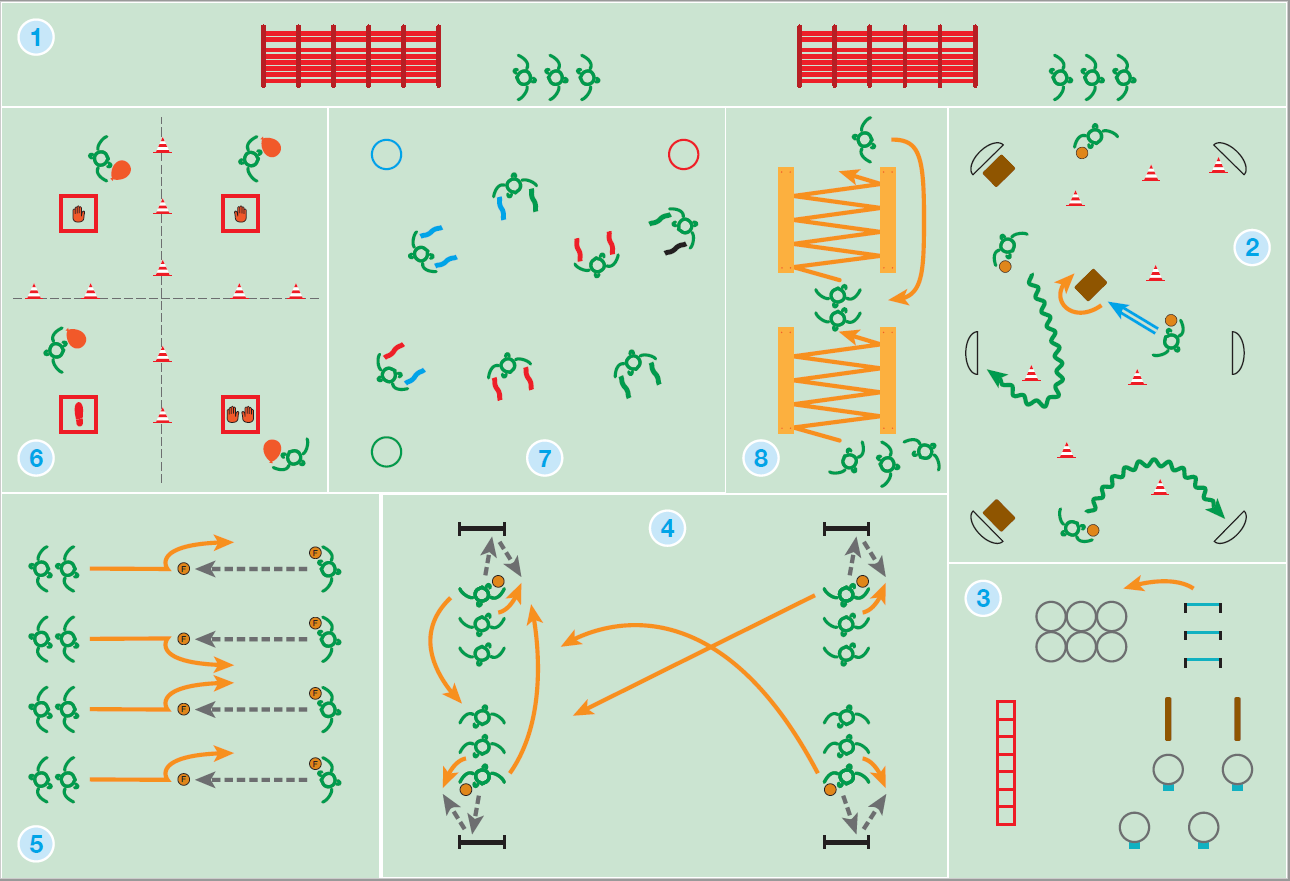 A feladatok leírásaPionbója40 dbBója, 50 cm magas (állomások jelölésére)8 dbBója, 30 cm magas8 dbLufi felfújva20 dbGumiszalag2 dbÖsszehajtható kis kapu (2 db /csomag)3 dbAktív fal (dobófal) nagy és kicsi 2-2 dbMűanyag minigát, 15-17 cm3 dbFloorballkészlet (85 cm) + labda (ütőszámmal azonos mennyiség)6-6 dbMozgásfejlesztő táska (szett)1 dbKoordinációs karika (12 db-os csomag)1 dbKoordinációs létra1 dbU7 szivacskézilabda vagy 0-s bőrlabda3 dbU8 szivacskézilabda3 dbU9 szivacskézilabda7 dbZsámoly (helyszínről kapjuk)7 dbTornapad (helyszínről kapjuk)4 dbFocilabda (4-es)6 dbFitball4 dbJelölőmez: kék, sárga, narancs10-10 dbSzigetelőszalag (4 különböző szín)1-1 dbFüggések és lengésekTanulási cél:saját testtel kapcsolatos érzékelés fejlesztése függőállások, függések, lengések kialakítása, stabilizálásaFüggések és lengésekTanulási cél:saját testtel kapcsolatos érzékelés fejlesztése függőállások, függések, lengések kialakítása, stabilizálásaFüggések és lengésekTanulási cél:saját testtel kapcsolatos érzékelés fejlesztése függőállások, függések, lengések kialakítása, stabilizálásaFüggések és lengésekTanulási cél:saját testtel kapcsolatos érzékelés fejlesztése függőállások, függések, lengések kialakítása, stabilizálásaFeladat leírásaA feladat ismertetéseFeladat közbeni instrukcióSzükséges eszközökA bordásfalon (egymás mellett kb. 5-6 bordásfalon) a szigetelőszalagok segítségével négy különböző nehézségű útvonalat alakítunk ki (zöld, kék, piros, fekete). Cél: A tanulóknak ki kell választani egy színt, amit követve kell végigmászni a bordásfalon. Több útvonalat jelölünk ki, több bordásfalon.Megkötések: Lehetőség szerint csak a kiválasztott színekre lehet lépni, lehet megfogni. Egy tanuló több útvonalat is választhat egy-egy mászás után. A bordásfalon különböző színű szigetelőszalag-jelzéseket láttok. Több útvonalat jelöltünk ki, több bordásfalegységben. A színek különböző nehézségű pályákat jelentenek: zöld a legkönnyebb, utána a kék, majd a piros és a legnehezebb a fekete.BEMUTATÁS KÖZBENI MAGYARÁZAT:Válaszatok magatoknak nehézségi szint szerint egy színt! A feladatotok az lesz, hogy a bordásfalon végighaladjatok függésben, függőállásban a kijelölt színen. Próbáljátok meg csak a kiválasztott színt megfogni, illetve arra rálépni! Ha sikerült elérnetek a pálya végét, válasszatok egy másik színt, és próbáljátok meg újra!KÉRDÉSEK: Mikor éreztétek magatokat a legstabilabbnak? VÁRT VÁLASZOK:Amikor több testrészünkkel tartottuk magunkat a bordásfalon.Legalább egy kézzel mindig kapaszkodjatok a bordásfalba! Próbáljatok ki több útvonalat is!4 db, különböző színű szigetelőszalag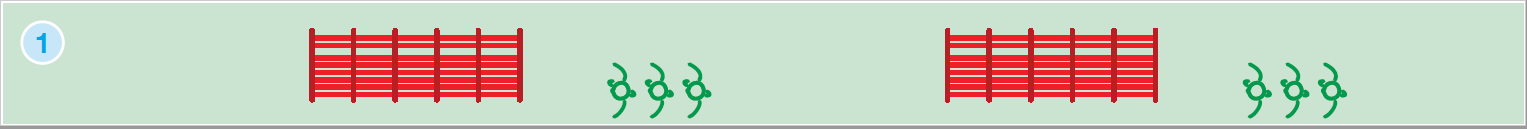 Labdavezetések, célba rúgás / ütés / dobásTanulási cél:alapvető manipulatív mozgáskészségek gyakorlása (labdavezetések, rúgások, ütések, dobások)a labdavezetésekhez, rúgásokhoz, ütésekhez és a dobásokhoz kapcsolódó saját test és energiabefektetés tudatosításaLabdavezetések, célba rúgás / ütés / dobásTanulási cél:alapvető manipulatív mozgáskészségek gyakorlása (labdavezetések, rúgások, ütések, dobások)a labdavezetésekhez, rúgásokhoz, ütésekhez és a dobásokhoz kapcsolódó saját test és energiabefektetés tudatosításaLabdavezetések, célba rúgás / ütés / dobásTanulási cél:alapvető manipulatív mozgáskészségek gyakorlása (labdavezetések, rúgások, ütések, dobások)a labdavezetésekhez, rúgásokhoz, ütésekhez és a dobásokhoz kapcsolódó saját test és energiabefektetés tudatosításaLabdavezetések, célba rúgás / ütés / dobásTanulási cél:alapvető manipulatív mozgáskészségek gyakorlása (labdavezetések, rúgások, ütések, dobások)a labdavezetésekhez, rúgásokhoz, ütésekhez és a dobásokhoz kapcsolódó saját test és energiabefektetés tudatosításaFeladat leírásaA feladat ismertetéseFeladat közbeni instrukcióSzükséges eszközökA pályán bójákat teszünk ki véletlenszerű elhelyezéssel. 6 db összehajtható kiskaput és 2 db fejjel lefelé fordított zsámolyt helyezünk el a pályán. Az egyik kiskapu közepébe egy zsámolyt teszünk, a másik közepébe egy bóját helyezünk el, a harmadik kiskapu elé kb. 1 méterre pedig szintén egy zsámolyt teszünk ki. Az állomáson többfajta szivacskézilabda, focilabda és floorballütő (labdával együtt) van kihelyezve. Labdavezetéssel, egyénileg kell a pályán szabadon haladniuk, majd gólt szerezni a kapuba belőtt labdával. Cél, hogy lehetőség szerint az összes kapuba és felfordított zsámolyba szerezzenek gólt. Megkötések: a felfordított zsámolyokba tetszőleges módon lehet gólt szerezni. A kapukba úgy lehet gólt szerezni, hogy az akadályozó eszközöket vagy ki kell kerülni, vagy rá kell pattintani a labdákat.A pályán bójákból akadályokat alakítottunk ki. A pálya szélére szivacskézilabdákat, focilabdákat, floorballütőket és labdákat helyeztünk ki. A feladat közben választanotok kell egy eszközt, és labdavezetéssel valamelyik kapuba gólt kell szereznetek.BEMUTATÁS KÖZBENI MAGYARÁZAT:Miközben vezetem a labdát az akadályok között, folyamatosan kerülgetem az akadályokat és valamelyik kapura vagy zsámolyra gólt szerzek. Lehetőség szerint a kézilabdát kézzel a focilabdát lábbal a floorball-labdát pedig ütővel terelgessétek! A gól után keressetek mindig másik célt. Kerüljétek az ütközést és egymás akadályozását a pályán!KÉRDÉS: Mire kell figyelnetek a játék közben? VÁRT VÁLASZOK:Kerüljük el az ütközéseket!Próbáljunk minél több gólt szerezni!Próbáljuk ki az összes szert!Figyeljetek, hogy maradjon mindig közel a labda hozzátok!Azt az eszközt válaszd, amivel még nem gyakoroltál!Próbáljátok meg a különböző gólszerzési lehetőségeket!6 db összehajtható kis kapu 4 db U9 szivacskézilabda;6 db 4-es focilabda;6 db floorballütő + labda;8 db 30 cm (kék) bója;6 db zsámoly (ebből 3 db a szerek tárolásához)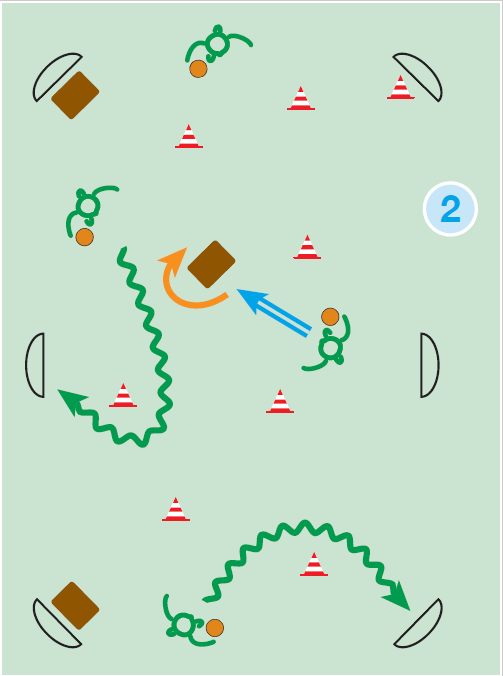 Futó – ugróiskolaTanulási cél:alapvető helyváltoztató mozgáskészségek gyakorlása (futások, ugrások)a futásokhoz és ugrásokhoz kapcsolódó saját test és energiabefektetés tudatosításaFutó – ugróiskolaTanulási cél:alapvető helyváltoztató mozgáskészségek gyakorlása (futások, ugrások)a futásokhoz és ugrásokhoz kapcsolódó saját test és energiabefektetés tudatosításaFutó – ugróiskolaTanulási cél:alapvető helyváltoztató mozgáskészségek gyakorlása (futások, ugrások)a futásokhoz és ugrásokhoz kapcsolódó saját test és energiabefektetés tudatosításaFutó – ugróiskolaTanulási cél:alapvető helyváltoztató mozgáskészségek gyakorlása (futások, ugrások)a futásokhoz és ugrásokhoz kapcsolódó saját test és energiabefektetés tudatosításaFeladat leírásaA feladat ismertetéseFeladat közbeni instrukcióSzükséges eszközökAz állomáson koordinációs eszközök és mozgásfejlesztő táska eszközei (például egyensúlyozó padok, felállítható karikák) segítségével akadálypályát építünk. Cél, hogy a tanulók maguk válasszák ki, hogy milyen futó- és ugrófeladattal teljesítik az akadályokat.A feladatvégrehajtás közben a tanulók folyamatos mozgással haladjanak az akadálypályán úgy, hogy körönként változtatnak a végrehajtás módján. A következő tanuló akkor induljon, amikor az előtte lévő elérte a koordinációs létrát.Az állomáson egy akadálypályát láthattok, ahol futó- és ugróiskolafeladatokat kell majd végrehajtanotok.BEMUTATTATÁS KÖZBENI MAGYARÁZAT:Ti választhatjátok meg, hogy milyen futó- vagy ugrófeladatot végeztek a pályán. Minden körben új feladatokat találjatok ki! Akkor indulhatsz, ha az előtted lévő társad elérte a koordinációs létrát. KÉRDÉSEK: Milyen futó-, illetve ugrófeladatokat tudtok végrehajtani a koordinációs létrában?VÁRT VÁLASZOK:Egylábon.Páros lábon.Oldalazva.Előre, hátra.Lendíts a karoddal szökdelés közben!Szökdelés közben úgy pattogjatok, mint egy gumilabda!Képzeljétek el előre, hogyan fogjátok teljesíteni a pályát!1 db mozgásfejlesztő táska;3 db műanyag minigát, 15-17 cm;1 db koordinációs létra;6 db koordinációs karika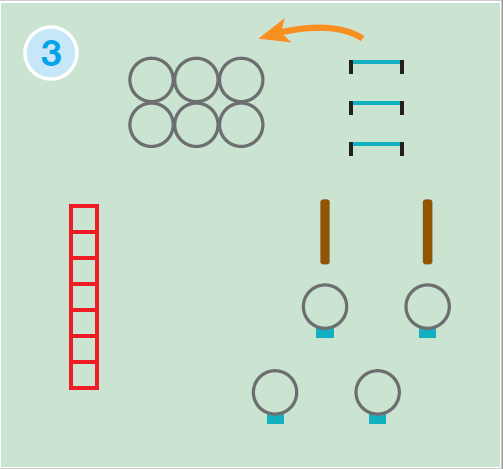 DobásokTanulási cél:alapvető manipulatív mozgáskészségek gyakorlása (dobások)a dobásokhoz kapcsolódó saját test és energiabefektetés tudatosításaDobásokTanulási cél:alapvető manipulatív mozgáskészségek gyakorlása (dobások)a dobásokhoz kapcsolódó saját test és energiabefektetés tudatosításaDobásokTanulási cél:alapvető manipulatív mozgáskészségek gyakorlása (dobások)a dobásokhoz kapcsolódó saját test és energiabefektetés tudatosításaDobásokTanulási cél:alapvető manipulatív mozgáskészségek gyakorlása (dobások)a dobásokhoz kapcsolódó saját test és energiabefektetés tudatosításaFeladat leírásaA feladat ismertetéseFeladat közbeni instrukcióSzükséges eszközökA pálya négy sarkában négy aktív falat (dobófalat) állítunk fel. Cél, hogy a tanulók a dobófalra dobásokat végezzenek, többféle labdával (különböző szivacskézilabdák). A tanulók választják ki, hogy melyik eszközzel próbálják eltalálni a célt. Megkötések: minden dobás után másik célt kell keresni. Lehetőség szerint minden szert próbáljanak ki.A pálya négy sarkában négy aktív falat láthattok. BEMUTATÁS KÖZBENI MAGYARÁZAT:Minden dobófalnál álljatok fel 3-4-en. A feladatotok az lesz, hogy vegyétek fel a labdát, és az általatok választott helyről dobjátok rá a labdát a dobófalra. Amikor eldobtátok a labdát fussatok át egy másik dobófalnál lévő oszlop végére. Az oszlopban következő tanulónak pedig az a feladata, hogy elkapja a dobófalról visszapattanó labdát, majd ő is rádobja a dobófalra azt. Vigyázzatok arra, hogy egymást ne találjátok el!KÉRDÉSEK: Hogyan tudjátok eltalálni a célokat? Hogyan tudod elkapni a visszapattanó labdát?VÁRT VÁLASZOK:Dobásnál rámutatunk a célra.Figyelünk, hogy hogyan dobja el a társunk, és megpróbálunk úgy helyezkedni.Törekedjetek arra, hogy az összes szivacskézilabdát kipróbáljátok!A karotokkal a célfelület felé lendítsetek!Két kézzel nyúljatok a labdáért, és próbáljátok meg elkapni!2-2 db kis és nagy aktív fal (dobófal);1 db zsámoly (labdák tárolására);3 db U7 szivacskézilabda vagy 0-s bőrlabda;3 db U8 szivacskézilabda;3 db U9 szivacskézilabda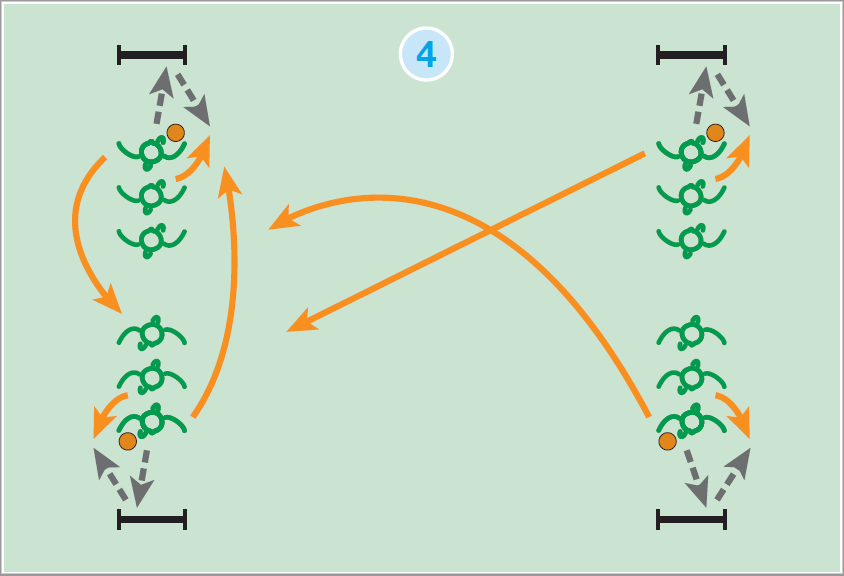 CselezésekTanulási cél:alapvető helyzetváltoztató mozgáskészségek gyakorlása (irányváltások, kitámasztások)az irányváltásokhoz és kitámasztásokhoz kapcsolódó saját test és energiabefektetés tudatosításaCselezésekTanulási cél:alapvető helyzetváltoztató mozgáskészségek gyakorlása (irányváltások, kitámasztások)az irányváltásokhoz és kitámasztásokhoz kapcsolódó saját test és energiabefektetés tudatosításaCselezésekTanulási cél:alapvető helyzetváltoztató mozgáskészségek gyakorlása (irányváltások, kitámasztások)az irányváltásokhoz és kitámasztásokhoz kapcsolódó saját test és energiabefektetés tudatosításaCselezésekTanulási cél:alapvető helyzetváltoztató mozgáskészségek gyakorlása (irányváltások, kitámasztások)az irányváltásokhoz és kitámasztásokhoz kapcsolódó saját test és energiabefektetés tudatosításaFeladat leírásaA feladat ismertetéseFeladat közbeni instrukcióSzükséges eszközökA pályán négy sávot alakítunk ki bójákkal (a sáv hossza kb. 7 méter, szélessége kb. 2 méter). A tanulók hármasával – ketten az egyik bója mögött, egy tanuló pedig szemben velük – állnak fel. Az egyedül lévő tanulónál egy fitball labda van. A labda nélküli tanuló elindul futva a társa felé, ekkor a fitballos tanuló elgurítja a labdát a futó társa felé, akinek az lesz a feladata, hogy cselezéssel kerülje ki a labdát. A harmadik tanuló feladata a labda elkapása.Megkötés: a labdát oldalirányba kell kikerülni.A 14 fős csoportoknál két 4 fős csoport is alakul, ezekben ketten-ketten egymással szemben állnak fel.Mindenki húzzon egy kártyát, és akik azonos számot tartalmazó kártyát kaptak, álljanak közel egymáshoz, majd keressék meg a számukat a bójáknál. Ketten álljanak fel az egyik bójánál, a harmadik tanuló pedig álljon a velük szemben lévő bójához. Az állomáson sávokat láthattok egy-egy fitball-labdával.BEMUTATÁS KÖZBENI MAGYARÁZAT:(A pályasegítő beáll az egyik csoporthoz és ő gurítja a labdát). Ahol ketten álltok onnan az első tanuló futással induljon el a fitballos tanuló felé, aki elgurítja vele szemben a labdát. Igyekezzetek a labdát hirtelen irányváltással kikerülni! Ezek után a gurító játékos lesz az, aki szembe fut a labdával.KÉRDÉSEK A FELADAT LEZÁRÁSAKOR: Hogyan tudtátok kikerülni a labdát?VÁRT VÁLASZOK:irányváltásokkal,cselezésekkel.Igyekezzetek erőteljes kitámasztásokat végezni! Csak akkor induljatok, ha már gurul felétek a labda!Amikor már majdnem nekimész a labdának, akkor kerüld ki gyorsan!4 db fitball labda;20 db pionbója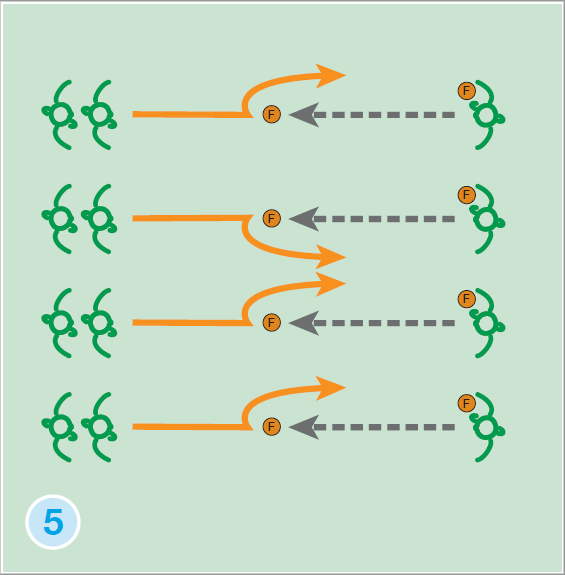 LufipöckölőTanulási cél:alapvető manipulatív mozgáskészségek gyakorlása (ütések testrésszel)az ütésekhez kapcsolódó saját test és energiabefektetés tudatosításaLufipöckölőTanulási cél:alapvető manipulatív mozgáskészségek gyakorlása (ütések testrésszel)az ütésekhez kapcsolódó saját test és energiabefektetés tudatosításaLufipöckölőTanulási cél:alapvető manipulatív mozgáskészségek gyakorlása (ütések testrésszel)az ütésekhez kapcsolódó saját test és energiabefektetés tudatosításaLufipöckölőTanulási cél:alapvető manipulatív mozgáskészségek gyakorlása (ütések testrésszel)az ütésekhez kapcsolódó saját test és energiabefektetés tudatosításaFeladat leírásaA feladat ismertetéseFeladat közbeni instrukcióSzükséges eszközökA pályán négy területet jelölünk ki. Területenként meghatározzuk azt a testrészt a mozgásfejlesztő táskában található kéz- és lábtappancsok segítségével, amivel levegőben kell tartani a lufit (jobb kéz, bal kéz, két kéz, láb). Cél: az adott területeken meghatározott testrészekkel a levegőben tartani a lufit. 8-10 db érintés után másik területet kell keresni.Ebben a játékban mindenkinek egy-egy lufit kell a levegőben tartania meghatározott testrészét használva. A pályán négy kijelölt területet láttok. Mindegyik területre kitettünk egy-egy gumitappancsot. Vajon mit jelenthetnek a különböző gumitappancsok? (Segítő megmutatja a tappancsokat).Várt válasz: Hogy melyik testrésszel kell érinteni a lufit.Minden esetben csak az adott testrésszel szabad fent tartani a levegőben a lufit. KÉRDÉSEK: Melyik testrészetekkel volt a legkönnyebb a levegőben tartani a lufit? VÁRT VÁLASZOK:Kézzel, lábbal.Nagyon figyeljetek, hogy ne essen le a lufi!Igyekezettek a lufit olyan erővel megütni, hogy minden esetben tudjatok hozzá igazodni!Próbáljatok minden területre eljutni!20 db felfújt lufi;20 db pion-bója (négy terület kijelölésére);Mozgásfejlesztő táskából 2 balkezes, 2 jobbkezes, és 1 láb tappancs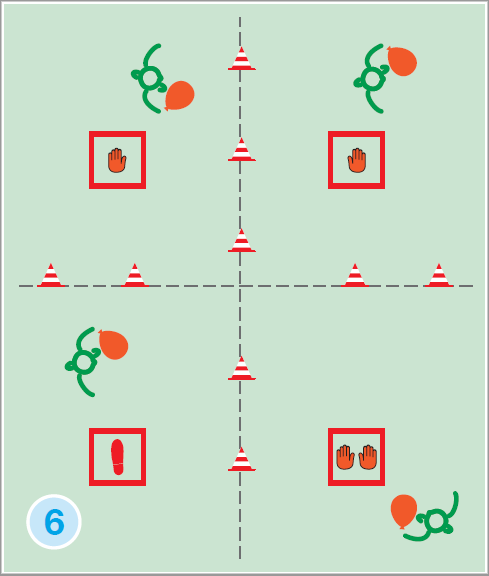 Trikószerző fogó két trikóvalTanulási cél:támadó és védő szerepkörök előkészítése (menekülő, üldöző szerepekkel)energiabefektetés tudatossága – irány- és ritmusváltások gyakorlásaTrikószerző fogó két trikóvalTanulási cél:támadó és védő szerepkörök előkészítése (menekülő, üldöző szerepekkel)energiabefektetés tudatossága – irány- és ritmusváltások gyakorlásaTrikószerző fogó két trikóvalTanulási cél:támadó és védő szerepkörök előkészítése (menekülő, üldöző szerepekkel)energiabefektetés tudatossága – irány- és ritmusváltások gyakorlásaTrikószerző fogó két trikóvalTanulási cél:támadó és védő szerepkörök előkészítése (menekülő, üldöző szerepekkel)energiabefektetés tudatossága – irány- és ritmusváltások gyakorlásaFeladat leírásaInstrukcióFeladat közbeni instrukcióSzükséges eszközökA játék előtt minden tanuló kap két trikót, amit a nadrágjába kell két oldalra betűrni. A játék célja a saját trikó védése, illetve a másik trikójának megszerzése. Ha valaki trikót szerez, akkor a pálya szélén található azonos színű karikába kell beletenni. Aki elvesztette mind a két trikóját valamelyik karikából újra töltheti trikókészletét, és visszaállhat a játékba. Ezen a területen egy nagyon érdekes játékot a trikószerző fogót fogjátok játszani. Mindenkinek adok két trikót, amelyeket be kell tűrnötök oldalra a nadrágotokba úgy, hogy legalább a combotok közepéig kilógjanak.A játék során mindenki egyszerre fogó és menekülő. Úgy kell minél több trikót szereznetek, hogy közben meg kell védenetek a saját trikóitokat. BEMUTATÁS ÉS MAGYARÁZAT: Ha szereztél egy trikót azt vigyétek ki az azonos színű karikába. Abban az esetben, ha mind a két trikódat elvesztetted, menj ki egy karikához, és pótold a trikóidat. KÉRDÉSEK: Mire kell figyelnetek futás közben? Mire kell figyelnetek „támadás” közben?VÁRT VÁLASZOK:Kerüljük el az ütközéseket, használjuk ki a teljes területet.Hogy ne szerezzék meg a mi trikónkat!Használjátok ki a teljes területet!Ismerd fel, hogy mikor tudsz támadni!10-10 db narancs, sárga, kék jelölőmez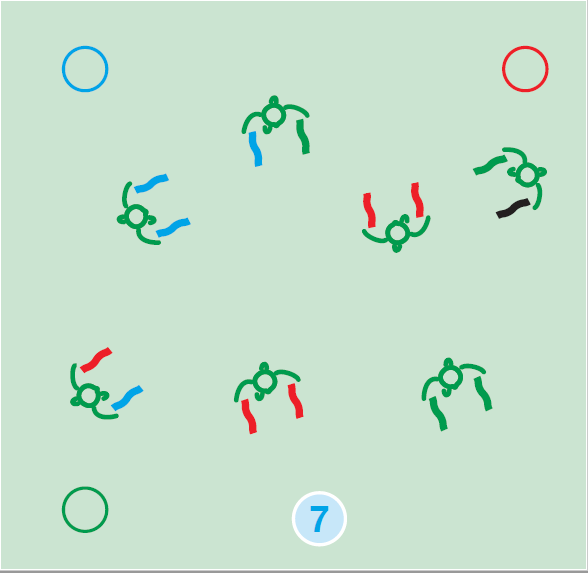 Kúszások-mászásokTanulási cél:saját testtel kapcsolatos tudatosság fejlesztése alapvető helyváltoztató mozgáskészségek gyakorlása (kúszások, csúszások, mászások)Kúszások-mászásokTanulási cél:saját testtel kapcsolatos tudatosság fejlesztése alapvető helyváltoztató mozgáskészségek gyakorlása (kúszások, csúszások, mászások)Kúszások-mászásokTanulási cél:saját testtel kapcsolatos tudatosság fejlesztése alapvető helyváltoztató mozgáskészségek gyakorlása (kúszások, csúszások, mászások)Kúszások-mászásokTanulási cél:saját testtel kapcsolatos tudatosság fejlesztése alapvető helyváltoztató mozgáskészségek gyakorlása (kúszások, csúszások, mászások)Feladat leírásaA feladat ismertetéseFeladat közbeni instrukcióSzükséges eszközökA területen két-két tornapadot teszünk le egymás mellé kb. 1,5 méterre. Közéjük gumiszalagból véletlenszerűen kúszófolyosót alakítunk ki.Cél: a kúszófolyosón végighaladni úgy, hogy a gumikötélhez ne érjenek hozzá a tanulók. Megkötések: egy keresztkötelet alul, egyet felül kell kikerülni. A területen két-két tornapadot láttok magatok előtt, amelyek közé gumiszalagból kúszófolyosót alakítottunk ki.BEMUTATTATÁS KÖZBENI MAGYARÁZAT:Úgy kell végighaladnotok a két pad között, hogy az egyik szalagot alulról, a másik szalagot felülről kerülitek ki.KÉRDÉSEK: Hogyan tudjátok alul kikerülni a szalagot?VÁRT VÁLASZOK:Kúszással!Kerüljétek el, hogy hozzátok érjen a szalag!4 db tornapad;2 db gumiszalag (minimum 15 méter)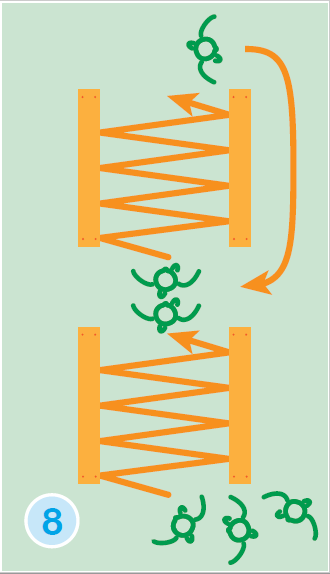 